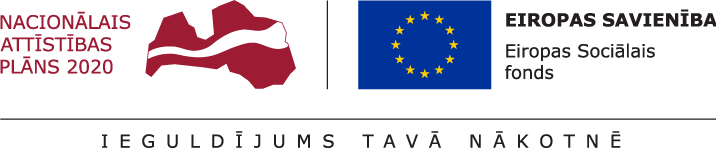 Darbības programmas “Izaugsme un nodarbinātība”9.2.2. specifiskā atbalsta mērķa “Palielināt kvalitatīvu institucionālai aprūpei alternatīvusociālo pakalpojumu dzīvesvietā un ģimeniskai videipietuvinātu pakalpojumu pieejamību personām ar invaliditāti un bērniem” 9.2.2.3. pasākuma “Sabiedrībā balstītu sociālo pakalpojumu sniegšana” (turpmāk – SAM pasākuma)projektu iesniegumu atlases trešās kārtas nolikumsI. Prasības projekta iesniedzējam Projekta iesniedzējs pasākuma ietvaros ir biedrība vai nodibinājums.Projekta iesniedzējs atlases trešajā kārtā var iesniegt ne vairāk kā divus projekta iesniegumus, t.i., vienu projekta iesniegumu par atbalsta sniegšanu MK noteikumu 3.1. un 3.2. apakšpunktā minētām mērķa grupas personām (bērni ar FT un viņu vecāki, aizbildņi vai audžuģimenes) un vienu projekta iesniegumu par atbalsta sniegšanu MK noteikumu 3.3. apakšpunktā minētām personām (pieaugušie ar GRT).Projekta iesniedzējs iesniedz projekta iesniegumu par MK noteikumu 15.1.apakšpunktā minēto sabiedrībā balstītu sociālo pakalpojumu sniegšanu MK noteikumu 3.punktā minētajām mērķa grupas personām, kura sniegšanai tas ir reģistrēts sociālo pakalpojumu sniedzēju reģistrā.II. Atbalstāmās darbības un izmaksasSAM pasākuma atlases ietvaros ir atbalstāmas darbības, kas noteiktas MK noteikumu 15.punktā.Projekta iesniegumā plāno izmaksas atbilstoši MK noteikumu 16.punktam, ievērojot 17., 18. un 19.punkta nosacījumus.Projektu īsteno ne ilgāk par 15 mēnešiem saskaņā ar noslēgto līgumu par projekta īstenošanu, bet ne ilgāk kā līdz 2023.gada 31.decembrim (atbilstoši MK noteikumu 32.punktam).Izmaksu plānošanā jāņem vērā “Vadlīnijas attiecināmo un neattiecināmo izmaksu noteikšanai 2014.-2020.gada plānošanas periodā”, kas pieejamas tīmekļa vietnē - https://www.esfondi.lv/upload/Vadlinijas/2.1.attiecinamibas-vadlinijas_2014-2020.pdf.III. Projektu iesniegumu noformēšanas un iesniegšanas kārtībaProjekta iesniegums sastāv no projekta iesnieguma veidlapas un tās pielikumiem (Projekta iesnieguma veidlapa pieejama ES fondu projektu e-vidē) (atlases nolikuma 1.pielikums):1.pielikums “Projekta īstenošanas laika grafiks”;2.pielikums “Finansēšanas plāns”;3.pielikums “Projekta budžeta kopsavilkums” (projekta iesnieguma 1., 2. un 3.pielikums pieejams ES fondu projektu e-vidē);4.pielikums “Apliecinājums par dubultā finansējuma neesamību” (atbilstoši atlases nolikuma 1.pielikuma veidlapai);kā arī projekta iesniegumam papildus pievienojamiem dokumentiem: papildus informācija, kas nepieciešama projekta iesnieguma vērtēšanai, ja to nav iespējams integrēt projekta iesniegumā (ja attiecināms);sadarbības vai deleģējuma līguma kopijas, kas apliecina, ka projekta iesniedzējs savas administratīvās pašvaldības uzdevumā nodrošina sabiedrībā balstītus sociālos pakalpojumus pašvaldībā dzīvojošām attiecīgās mērķa grupas personām (ja attiecināms); sadarbības partneru vai citu institūciju atsauksmes par projekta iesniedzēja līdzšinējo darbību (attiecināms, ja projekta iesniedzējs, atbilstoši sociālo pakalpojumu sniedzēju reģistra datiem, pēdējos divus gadus nav sniedzis ne sociālos pakalpojumus, ne projektā plānotos sabiedrībā balstītus sociālos pakalpojumus mērķa grupas personām);pilnvara, iestādes iekšējs normatīvais akts vai cits dokuments, kas apliecina pilnvarojumu parakstīt visus ar projekta iesniegumu saistītos dokumentus (ja projekta iesniegumu paraksta pilnvarota persona);projekta iesnieguma veidlapas sadaļu vai pielikumu tulkojums (ja attiecināms).Projekta iesnieguma pielikumus numurē secīgi, turpinot projekta iesnieguma veidlapas obligāto pielikumu numerāciju. Papildus minētajiem pielikumiem, projekta iesniedzējs var pievienot citus dokumentus, kurus uzskata par nepieciešamiem projekta iesnieguma kvalitatīvai izvērtēšanai.Lai nodrošinātu kvalitatīvu projekta iesnieguma veidlapas aizpildīšanu, izmanto projekta iesnieguma veidlapas aizpildīšanas metodiku (atlases nolikuma 2.pielikums). Projektu iesniegumu noformēšanas kārtībaProjekta iesniegumu sagatavo latviešu valodā. Ja kāds no projekta iesnieguma veidlapai pievienotajiem pielikumiem ir citā valodā, tad atbilstoši Valsts valodas likumam pievieno Ministru kabineta 2000.gada 22.augusta noteikumu Nr.291 “Kārtība, kādā apliecināmi dokumentu tulkojumi valsts valodā”  noteiktajā kārtībā vai notariāli apliecinātu tulkojumu valsts valodā. Projekta iesniegumā summas norāda euro ar precizitāti līdz 2 zīmēm aiz komata.Projektu iesniegumu iesniegšanas kārtībaCentrālā finanšu un līgumu aģentūra kā sadarbības iestāde (turpmāk – sadarbības iestāde) sagatavo un publicē paziņojumu par projektu iesniegumu atlasi oficiālajā izdevumā “Latvijas Vēstnesis” un sadarbības iestādes tīmekļa vietnē.Projekta iesniedzējs projekta iesniegumu sagatavo un iesniedz Kohēzijas politikas fondu vadības informācijas sistēmā 2014.-2020.gadam (turpmāk – KP VIS) https://projekti.cfla.gov.lv, aizpildot norādītos datu laukus un pievieno nepieciešamos pielikumus.Projekta iesniegumu iesniedz līdz projektu iesniegumu iesniegšanas beigu termiņam, kas noteikts sadarbības iestādes publicētajā paziņojumā.Garantēts tehniskais atbalsts par projekta iesnieguma aizpildīšanu KP VIS e-vidē tiek sniegts sadarbības iestādes oficiālajā darba laikā, aizpildot sistēmas pieteikumu , rakstot uz vis@cfla.gov.lv vai zvanot uz (+371) 20003306; (+371) 66939696.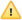 Ja projekta iesniegums tiek iesniegts pēc projektu iesniegumu iesniegšanas beigu termiņa, tas netiek vērtēts un projekta iesniedzējs saņem sadarbības iestādes paziņojumu par atteikumu vērtēt projekta iesniegumu.IV. Projektu iesniegumu vērtēšanas kārtībaProjektu iesniegumu vērtēšanai sadarbības iestādes vadītājs ar rīkojumu izveido projektu iesniegumu vērtēšanas komisiju (turpmāk – vērtēšanas komisija). Vērtēšanas komisijas sastāvā kā balsstiesīgos locekļus iekļauj pārstāvjus no sadarbības iestādes un Labklājības ministrijas kā atbildīgās iestādes, kuras pārziņā ir attiecīgais specifiskā atbalsta mērķis, un kā attiecīgās nozares ministrijas pārstāvjus, kā arī vadošās iestādes pārstāvi novērotāja statusā. Vērtēšanas komisija darbojas saskaņā ar Eiropas Savienības fondu projektu iesniegumu vērtēšanas komisijas nolikumu, kuru apstiprina sadarbības iestādes vadītājs. Vērtēšanas komisijas locekļi ir atbildīgi par projektu iesniegumu savlaicīgu, objektīvu un rūpīgu izvērtēšanu atbilstoši Latvijas Republikas un Eiropas Savienības normatīvajiem aktiem, projektu iesniegumu vērtēšanas komisijas nolikumam, atlases nolikuma 3.pielikumā iekļautajiem projektu iesniegumu vērtēšanas kritērijiem, kā arī ir atbildīgi par konfidencialitātes ievērošanu. Vērtēšanas komisija vērtē projekta iesnieguma atbilstību projektu iesniegumu vērtēšanas kritērijiem (atlases nolikuma 3.pielikums), izmantojot projektu iesniegumu vērtēšanas kritēriju piemērošanas metodiku (atlases nolikuma 4.pielikums) un aizpildot projekta iesnieguma vērtēšanas veidlapu. Iesniegtie projektu iesniegumi tiek sagrupēti dalījumā atbilstoši MK noteikumu 3.1. un 3.3.apakšpunktā noteiktajām mērķa  grupām, kurām attiecīgā projekta iesniegumā ietvaros ir plānots nodrošināt sabiedrībā balstītus sociālos pakalpojumus un katrai mērķa grupai paredzētie projekti tiek vērtēti atsevišķi, atbilstoši atlases nolikuma 24., 25., 26. un 27.punktā noteiktajai kārtībai.  Atbilstību projektu iesniegumu vērtēšanas kritērijiem (atlases nolikuma 3.pielikums) vērtē šādā secībā:sākot vērtēšanu, vispirms vērtē projekta iesnieguma atbilstību vienotajiem kritērijiem Nr.1.1. un Nr.1.2. Ja projekta iesniegums neatbilst vienotajiem kritērijiem Nr.1.1. vai Nr.1.2., tā vērtēšanu neturpina;ja projekta iesniegums atbilst vienotajiem kritērijiem Nr.1.1. un Nr.1.2., tad turpina vērtēt projekta iesnieguma atbilstību specifiskajiem atbilstības kritērijiem Nr.2.1. un Nr.2.2.;ja projekta iesniegums neatbilst specifiskajiem atbilstības kritērijiem Nr.2.1. un Nr.2.2., tā vērtēšanu neturpina;ja projekta iesniegums atbilst specifiskajiem atbilstības kritērijiem Nr.2.1. un Nr.2.2, tad turpina vērtēt projekta iesnieguma atbilstību kvalitātes kritērijiem Nr.3.1., Nr.3.2., Nr.3.3. un Nr.3.4.;ja projekta iesniegums nesaņem vismaz minimālo punktu skaitu kvalitātes kritērijos Nr.3.1., Nr.3.2., Nr.3.3. un Nr.3.4., tā vērtēšanu neturpina, vērtēšanas veidlapā pārējiem kritērijiem norādot “Netiek vērtēts” un papildinot ar paskaidrojumu, kāpēc netiek vērtēts;ja projekta iesniegums saņem vismaz minimālo punktu skaitu kvalitātes kritērijos Nr.3.1., Nr.3.2., Nr.3.3. un Nr.3.4., tad turpina vērtēt projekta iesnieguma atbilstību kvalitātes kritērijiem Nr. 3.5., Nr.3.6. un Nr.3.7.Visi projektu iesniegumi, kuri kvalitātes kritērijos ir sasnieguši minimālo nepieciešamo punktu skaitu – vismaz 17 punktus –, dalījumā pa mērķa grupām tiek sarindoti prioritārā secībā atbilstoši saņemtajiem punktiem kvalitātes kritērijos, sākot ar augstāko punktu skaitu:atbalstu sniedz MK noteikumu 7.1punktā attiecīgajai mērķa grupai noteiktā indikatīvā finansējuma ietvaros, sākotnēji atbalstot projekta iesniegumus ar piešķirto augstāko punktu skaitu;gadījumā, ja vairākiem projektu iesniedzējiem ir vienāds punktu skaits, prioritāri tiek atbalstīts tas projekta iesniegums, kurš saņēmis augstāku punktu skaitu šādu kvalitātes kritēriju vērtējumā un šādā prioritārā secībā: kvalitātes kritērijs Nr.3.2., Nr.3.4.;gadījumā, ja vairākiem projektu iesniegumiem ir vienāds punktu skaits pēc prioritāro kritēriju piemērošanas (kvalitātes kritēriji Nr.3.2., Nr.3.4.), prioritāri tiek atbalstīts projekta iesniegums ar lielāko plānoto mērķa grupas personu skaitu projektā, vai vienāda mērķa grupas personu skaita gadījumā prioritāri atbalsta projektu iesniegumus to iesniegšanas secībā;Ja projekta iesniegumam pēc sarindošanas atbilstoši nolikuma 24.7.apakšpunktā noteiktajai secībai attiecīgās mērķa grupas ietvaros nepietiek finansējuma, tad šī projekta iesnieguma vērtēšanu neturpina, vērtēšanas veidlapā pārējiem kritērijiem norādot “Netiek vērtēts” un papildinot ar paskaidrojumu, kāpēc netiek vērtēts.Projektu iesniegumiem, kuriem pēc projektu iesniegumu sarindošanas atbilstoši atlases nolikuma 24.7.apakšpunktā noteiktajai secībai ir pieejams finansējums, veic vērtēšanu atbilstoši pārējiem vienotajiem kritērijiem un specifiskajiem atbilstības kritērijiem.Vērtēšanas komisija sēdē izskata un apspriež projekta iesnieguma vērtējumu un lemj par vērtēšanas rezultātu apstiprināšanu vai apstiprināšanu ar nosacījumu vai noraidīšanu.Vērtēšanas komisijas lēmums tiek atspoguļots vērtēšanas komisijas atzinumā.Ja projekta iesniegums apstiprināms ar nosacījumiem, vērtēšanas komisijas atzinumā norāda nosacījumu izpildei noteiktās darbības un termiņu. Projekta iesniedzējs veic tikai darbības, kuras ir noteiktas lēmumā par projekta iesnieguma apstiprināšanu ar nosacījumu, nemainot projekta iesniegumu pēc būtības.Pēc precizētā projekta iesnieguma saņemšanas sadarbības iestādē, vērtēšanas komisija izvērtē veiktos precizējumus projekta iesniegumā atbilstoši kritērijiem, kuru izpildei tika izvirzīti papildus nosacījumi, un aizpilda projekta iesnieguma vērtēšanas veidlapu, t.sk. atkārtoti izvērtē projekta iesnieguma atbilstību vienotajam kritērijam Nr.1.4. (nodokļu parāds).Ja projektu iesniegumu atlases trešās kārtas ietvaros apstiprināmo projektu iesniegumu attiecināmo izmaksu kopsumma pārsniedz kādu no MK noteikumu 7.1punktā attiecīgajai mērķa grupai noteiktajiem indikatīvajiem attiecināmā finansējuma apmēriem, tad atlases īstenošanas gaitā sadarbības iestāde, saskaņojot ar atbildīgo iestādi un ņemot vērā MK noteikumu 4.punktā noteiktos sasniedzamos uzraudzības rādītājus, var pārskatīt indikatīvā attiecināmā finansējuma apmēra dalījumu atbalsta sniegšanai attiecīgajām mērķa grupām;Ja pēc projektu iesniegumu atlases trešās kārtas īstenošanas tiek palielināts MK noteikumu 7.punktā noteiktais pasākuma kopējais attiecināmais finansējums, tad nākamajiem projektu iesniegumu atlases trešajā kārtā iesniegtajiem projektu iesniegumiem ar augstāko punktu skaitu, kuriem atbalsts ir atteikts dēļ nepietiekama finansējuma apjoma, tiek veiktas atlases nolikuma 25., 26., 27., 28. un 29.punktā noteiktās darbības.V. Lēmuma pieņemšana par projekta iesnieguma apstiprināšanu, apstiprināšanu ar nosacījumu vai noraidīšanu un paziņošanas kārtībaPamatojoties uz vērtēšanas komisijas atzinumu, sadarbības iestāde izdod administratīvo aktu (turpmāk – lēmums) par:projekta iesnieguma apstiprināšanu;projekta iesnieguma apstiprināšanu ar nosacījumu;projekta iesnieguma noraidīšanu.Lēmumu par projekta iesnieguma apstiprināšanu, apstiprināšanu ar nosacījumu vai noraidīšanu sadarbības iestāde pieņem 3 mēnešu laikā pēc projektu iesniegumu iesniegšanas beigu datuma.Lēmumu par projekta iesnieguma apstiprināšanu sadarbības iestāde pieņem, ja tiek izpildīti visi turpmāk minētie nosacījumi: uz projekta iesniedzēju nav attiecināms neviens no Eiropas Savienības struktūrfondu un Kohēzijas fonda 2014.—2020.gada plānošanas perioda vadības likuma  (turpmāk – Likums) 23.pantā minētajiem izslēgšanas noteikumiem;projekta iesniegums atbilst projektu iesniegumu vērtēšanas kritērijiem.SAM projektu atlases kārtas ietvaros ir pieejams finansējums projekta īstenošanai.Lēmumu par projekta iesnieguma apstiprināšanu ar nosacījumu sadarbības iestāde pieņem, ja projekta iesniegums neatbilst kādam no projektu iesniegumu vērtēšanas precizējamajiem kritērijiem un projekta iesniedzējam jāveic sadarbības iestādes noteiktās darbības, lai projekta iesniegums pilnībā atbilstu projektu iesniegumu vērtēšanas kritērijiem.Ja projekta iesniegums ir apstiprināts ar nosacījumu, pēc precizētā projekta iesnieguma iesniegšanas, vērtēšanas komisija to izvērtē un sniedz atzinumu par nosacījumu izpildi vai neizpildi. Pamatojoties uz vērtēšanas komisijas atzinumu, sadarbības iestāde izdod:atzinumu par lēmumā noteikto nosacījumu izpildi, ja ar precizējumiem projekta iesniegumā ir izpildīti visi lēmumā izvirzītie nosacījumi;projekta iesnieguma nosacījumu neizpildi un projekta iesnieguma noraidīšanu, ja projekta iesniedzējs neizpilda lēmumā ietvertos nosacījumus vai neizpilda tos noteiktajā termiņā.Lēmumu par projekta iesnieguma noraidīšanu sadarbības iestāde pieņem, ja iestājas vismaz viens no nosacījumiem: uz projekta iesniedzēju attiecas vismaz viens no Likuma 23.pantā minētajiem izslēgšanas noteikumiem;pamatojoties uz Starptautisko un Latvijas Republikas nacionālo sankciju likuma 5.pantu, attiecībā uz projekta iesniedzēju, tā valdes vai padomes locekli, patieso labuma guvēju, pārstāvēt tiesīgo personu vai prokūristu, vai personu, kura ir pilnvarota pārstāvēt projekta iesniedzēju darbībās, kas saistītas ar filiāli, ir noteiktas starptautiskās vai nacionālās sankcijas vai būtiskas finanšu un kapitāla tirgus intereses ietekmējošas Eiropas Savienības vai Ziemeļatlantijas līguma organizācijas dalībvalsts noteiktās sankcijas;projekta iesniegums neatbilst projektu iesniegumu vērtēšanas kritērijiem, un nepilnības novēršana ietekmētu projekta iesniegumu pēc būtības;SAM pasākuma projekta iesniegumu trešās atlases kārtas ietvaros nav pieejams finansējums projekta īstenošanai.Lēmumu par projekta iesnieguma apstiprināšanu, apstiprināšanu ar nosacījumu, noraidīšanu un atzinumu par nosacījumu izpildi vai neizpildi sadarbības iestāde sagatavo elektroniska dokumenta formātā un projekta iesniedzējam paziņo normatīvajos aktos noteiktajā kārtībā. Lēmumā par projekta iesnieguma apstiprināšanu vai atzinumā par nosacījumu izpildi tiek iekļauta informācija par līguma slēgšanas procedūru.Informāciju par apstiprinātajiem projektu iesniegumiem publicē sadarbības iestādes tīmekļa vietnē www.cfla.gov.lv. VI. Papildu informācijaSaskaņā ar MK noteikumu 20.punktā noteikto, projekta iesniedzējam pēc projekta iesnieguma apstiprināšanas un līguma par projekta īstenošanu noslēgšanas būs iespēja saņemt avansa un starpposma maksājumus, kuru kopsumma nepārsniedz 90 % no projektam piešķirtā Eiropas Sociālā fonda un valsts budžeta finansējuma.Jautājumus par projekta iesnieguma sagatavošanu un iesniegšanu lūdzam nosūtīt uz elektroniskā pasta adresi atlase@cfla.gov.lv vai lūdzam vērsties sadarbības iestādes klientu apkalpošanas centrā (Meistaru ielā 10, Rīgā, tālrunis 66939777). Atbildes uz iesūtītajiem jautājumiem tiks nosūtītas elektroniski jautājuma uzdevējam. Projekta iesniedzējs jautājumus par konkrēto projektu iesniegumu atlasi iesniedz ne vēlāk kā 2 darba dienas līdz projektu iesniegumu iesniegšanas beigu termiņam. Atbildes uz biežāk uzdotajiem jautājumiem, kas saistīti ar projekta iesnieguma sagatavošanu, tiks publicētas tīmekļa vietnes https://atlase.cfla.gov.lv/lv/ attiecīgās atlases sadaļā.Aktuālā informācija par projektu iesniegumu atlasēm ir pieejama sadarbības iestādes tīmekļa vietnē https://atlase.cfla.gov.lv/lv/.Līguma par projekta īstenošanu projekta teksts līguma slēgšanas procesā var tikt precizēts atbilstoši projekta specifikai. Saskaņā ar Likuma 27.pantu, sadarbības iestāde ir tiesīga pieņemt lēmumu, ar kuru nosaka aizliegumu fiziskajai vai juridiskajai personai vai personai, kura ir attiecīgās juridiskās personas valdes vai padomes loceklis vai prokūrists, vai persona, kura ir pilnvarota pārstāvēt projekta iesniedzēju ar filiāli saistītās darbībās, piedalīties projektu iesniegumu atlasē uz laiku, kas nepārsniedz trīs gadus no lēmuma spēkā stāšanās dienas, ja šī persona:apzināti ir sniegusi nepatiesu informāciju, kas ir būtiska projekta iesnieguma novērtēšanai;īstenojot projektu Likuma izpratnē, apzināti sniegusi sadarbības iestādei nepatiesu informāciju vai citādi ļaunprātīgi rīkojusies saistībā ar projekta īstenošanu, kas ir bijis par pamatu neatbilstoši veikto izdevumu ieturēšanai vai atgūšanai, un sadarbības iestāde ir izmantojusi Likuma 20.panta 13.punktā minētajā normatīvajā aktā paredzētās tiesības vienpusēji atkāpties no līguma par projekta īstenošanu.Pielikumi:1.pielikums. Projekta iesnieguma veidlapas pielikums uz 1 lapas.2.pielikums. Projekta iesnieguma veidlapas aizpildīšanas metodika uz 32 lapām.3.pielikums. Projektu iesniegumu vērtēšanas kritēriji uz 9 lapām.4.pielikums. Projektu iesniegumu vērtēšanas kritēriju piemērošanas metodika uz 37 lapām.5.pielikums. Līgums par projekta īstenošanu projekts uz 15 lapām.Specifiskā atbalsta mērķa vai pasākuma īstenošanu reglamentējošie Ministru kabineta noteikumiMinistru kabineta 2018.gada 22.maija noteikumi Nr.291 “Darbības programmas “Izaugsme un nodarbinātība” 9.2.2. specifiskā atbalsta mērķa “Palielināt kvalitatīvu institucionālai aprūpei alternatīvu sociālo pakalpojumu dzīvesvietā un ģimeniskai videi pietuvinātu pakalpojumu pieejamību personām ar invaliditāti un bērniem” 9.2.2.3. pasākuma “Sabiedrībā balstītu sociālo pakalpojumu sniegšana” īstenošanas noteikumi” īstenošanas noteikumi (turpmāk – MK noteikumi)Ministru kabineta 2018.gada 22.maija noteikumi Nr.291 “Darbības programmas “Izaugsme un nodarbinātība” 9.2.2. specifiskā atbalsta mērķa “Palielināt kvalitatīvu institucionālai aprūpei alternatīvu sociālo pakalpojumu dzīvesvietā un ģimeniskai videi pietuvinātu pakalpojumu pieejamību personām ar invaliditāti un bērniem” 9.2.2.3. pasākuma “Sabiedrībā balstītu sociālo pakalpojumu sniegšana” īstenošanas noteikumi” īstenošanas noteikumi (turpmāk – MK noteikumi)Finanšu nosacījumiSAM pasākuma projektu iesniegumu atlases trešajā kārtā: pieejamais kopējais attiecināmais finansējums sastāda 3 091 186,00  euro, t.sk. Eiropas Sociālā fonda (turpmāk ESF)  finansējums ir 2 627 508,10 euro un valsts budžeta finansējums – 463 677,90 euro;indikatīvi 1 223 665.00 euro (t.sk. ESF finansējums 1 040 115,25 euro un valsts budžeta finansējums – 183 549,75 euro) no pieejamā kopējā attiecināmā finansējuma tiek novirzīti mērķa grupas – bērnu ar funkcionāliem traucējumiem, kuriem noteikta invaliditāte (turpmāk – bērni ar FT) un kuri dzīvo ģimenēs, kā arī šo bērnu vecāku, aizbildņu vai audžuģimenes, atbalstam;indikatīvi 1 867 521,00 euro (t.sk. ESF finansējums 1 587 392,85 euro un valsts budžeta finansējums – 280 128,15 euro) no pieejamā kopējā attiecināmā finansējuma tiek novirzīti mērķa grupas - pilngadīgu personu ar garīga rakstura traucējumiem, kuras saņem valsts finansētus ilgstošas sociālās aprūpes un sociālās rehabilitācijas institūciju (turpmāk – valsts ilgstošas sociālās aprūpes institūcija) pakalpojumus un pasākuma īstenošanas laikā pāriet uz dzīvi sabiedrībā, kā arī pilngadīgu personu ar garīga rakstura traucējumiem, kuras potenciāli var nonākt valsts ilgstošas aprūpes institūcijā un kurām ir noteikta smaga vai ļoti smaga invaliditāte (I vai II invaliditātes grupa) (turpmāk – pieaugušie ar GRT), atbalstam.(atbilstoši MK noteikumu 7.1punktam)Projekta minimālā attiecināmo izmaksu kopsumma nav ierobežota.Projekta attiecināmo izmaksu kopsummu aprēķina, reizinot attiecīgās projektā iesaistāmo mērķa grupas personu skaitu ar indikatīvajām izmaksām vienai mērķa grupas personai, atbilstoši šādiem nosacījumiem: indikatīvās izmaksas nepārsniedz 4 135 euro uz vienu bērnu ar FT;vaiindikatīvās izmaksas nepārsniedz  9 110 euro uz vienu pieaugušo ar GRT.Minimālais projektā iesaistāmo SAM pasākuma mērķa grupas personu skaits ir 6 personas, maksimālais  projektā iesaistāmo mērķa grupas personu skaits nav ierobežots (atbilstoši MK noteikumu 10.1punktam).Maksimālais attiecināmais ESF finansējuma apmērs nepārsniedz 85 procentus no plānotā projekta kopējā attiecināmā finansējuma, valsts budžeta finansējums apmērs – 15 procentus no projekta kopējā attiecināmā finansējuma (atbilstoši MK noteikumu 8.punktam).Pasākuma ietvaros izmaksas ir attiecināmas, ja tās atbilst MK noteikumos minētajām izmaksu pozīcijām un ir radušās no dienas, kad noslēgts līgums par projekta īstenošanu (atbilstoši MK noteikumu 9.punktam).SAM pasākuma projektu iesniegumu atlases trešajā kārtā: pieejamais kopējais attiecināmais finansējums sastāda 3 091 186,00  euro, t.sk. Eiropas Sociālā fonda (turpmāk ESF)  finansējums ir 2 627 508,10 euro un valsts budžeta finansējums – 463 677,90 euro;indikatīvi 1 223 665.00 euro (t.sk. ESF finansējums 1 040 115,25 euro un valsts budžeta finansējums – 183 549,75 euro) no pieejamā kopējā attiecināmā finansējuma tiek novirzīti mērķa grupas – bērnu ar funkcionāliem traucējumiem, kuriem noteikta invaliditāte (turpmāk – bērni ar FT) un kuri dzīvo ģimenēs, kā arī šo bērnu vecāku, aizbildņu vai audžuģimenes, atbalstam;indikatīvi 1 867 521,00 euro (t.sk. ESF finansējums 1 587 392,85 euro un valsts budžeta finansējums – 280 128,15 euro) no pieejamā kopējā attiecināmā finansējuma tiek novirzīti mērķa grupas - pilngadīgu personu ar garīga rakstura traucējumiem, kuras saņem valsts finansētus ilgstošas sociālās aprūpes un sociālās rehabilitācijas institūciju (turpmāk – valsts ilgstošas sociālās aprūpes institūcija) pakalpojumus un pasākuma īstenošanas laikā pāriet uz dzīvi sabiedrībā, kā arī pilngadīgu personu ar garīga rakstura traucējumiem, kuras potenciāli var nonākt valsts ilgstošas aprūpes institūcijā un kurām ir noteikta smaga vai ļoti smaga invaliditāte (I vai II invaliditātes grupa) (turpmāk – pieaugušie ar GRT), atbalstam.(atbilstoši MK noteikumu 7.1punktam)Projekta minimālā attiecināmo izmaksu kopsumma nav ierobežota.Projekta attiecināmo izmaksu kopsummu aprēķina, reizinot attiecīgās projektā iesaistāmo mērķa grupas personu skaitu ar indikatīvajām izmaksām vienai mērķa grupas personai, atbilstoši šādiem nosacījumiem: indikatīvās izmaksas nepārsniedz 4 135 euro uz vienu bērnu ar FT;vaiindikatīvās izmaksas nepārsniedz  9 110 euro uz vienu pieaugušo ar GRT.Minimālais projektā iesaistāmo SAM pasākuma mērķa grupas personu skaits ir 6 personas, maksimālais  projektā iesaistāmo mērķa grupas personu skaits nav ierobežots (atbilstoši MK noteikumu 10.1punktam).Maksimālais attiecināmais ESF finansējuma apmērs nepārsniedz 85 procentus no plānotā projekta kopējā attiecināmā finansējuma, valsts budžeta finansējums apmērs – 15 procentus no projekta kopējā attiecināmā finansējuma (atbilstoši MK noteikumu 8.punktam).Pasākuma ietvaros izmaksas ir attiecināmas, ja tās atbilst MK noteikumos minētajām izmaksu pozīcijām un ir radušās no dienas, kad noslēgts līgums par projekta īstenošanu (atbilstoši MK noteikumu 9.punktam).Projektu iesniegumu atlases īstenošanas veidsAtklāta projektu iesniegumu atlase Atklāta projektu iesniegumu atlase Projekta iesnieguma iesniegšanas termiņšno 2022.gada26.maijalīdz 2022.gada 29.jūnijam